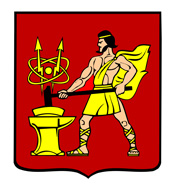 АДМИНИСТРАЦИЯ ГОРОДСКОГО ОКРУГА ЭЛЕКТРОСТАЛЬМОСКОВСКОЙ ОБЛАСТИПОСТАНОВЛЕНИЕ25.10.2022 № 1212/10О дополнительных мерах социальной поддержки семей граждан Российской Федерации, призванных на военную службу по мобилизации в Вооруженные Силы Российской Федерации в соответствии с Указом Президента Российской Федерации от 21.09.2022 № 647 «Об объявлении частичной мобилизации в Российской Федерации», имеющим статус военнослужащих, проходящих военную службу в Вооруженных Силах Российской Федерации по контракту, и граждан Российской Федерации, заключивших контракт о добровольном содействии в выполнении задач, возложенных на Вооруженные Силы Российской Федерации, имеющим место жительства в городском округе Электросталь Московской областиВ соответствии с Федеральным законом от 06.10.2003 № 131-ФЗ «Об общих принципах организации местного самоуправления в Российской Федерации», в целях реализации постановления Губернатора Московской области от 05.10.2022 № 317-ПГ «О социальной поддержке граждан Российской Федерации, призванных Военным комиссариатом Московской области и призывными комиссиями по мобилизации граждан в Московской области на военную службу по мобилизации в Вооруженные Силы Российской Федерации, граждан Российской Федерации, заключивших контракт о добровольном содействии в выполнении задач, возложенных на Вооруженные Силы Российской Федерации, а также членов их семей», Администрация городского округа Электросталь Московской области ПОСТАНОВЛЯЕТ:1. Установить семьям граждан Российской Федерации, призванных на военную службу по мобилизации в Вооруженные Силы Российской Федерации в соответствии с Указом Президента Российской Федерации от 21.09.2022 № 647«Об объявлении частичной мобилизации в Российской Федерации», имеющих статус военнослужащих, проходящих военную службу в Вооруженных Силах Российской Федерации по контракту, и граждан Российской Федерации, заключивших контракт о добровольном содействии в выполнении задач, возложенных на Вооруженные Силы Российской Федерации, имеющим место жительства в городском округе Электросталь Московской области, следующие дополнительные меры социальной поддержки:предоставление права на внеочередное зачисление в муниципальное образовательное учреждение городского округа Электросталь Московской области, реализующее программу дошкольного образования;предоставление права на внеочередной перевод ребенка в другую наиболее приближенную к месту жительства семьи муниципального образовательного учреждения городского округа Электросталь Московской области, реализующего программу общего образования;освобождение от платы, взимаемой за присмотр и уход за ребенком в муниципальных образовательных учреждениях городского округа Электросталь Московской области, реализующих программы дошкольного образования;предоставление бесплатного двухразового горячего питания (завтрак, обед) обучающимся 5-11 классов в муниципальных образовательных учреждениях городского округа Электросталь Московской области;предоставление бесплатного одноразового горячего питания (обед) обучающимся 1-4 классов в муниципальных образовательных учреждениях городского округа Электросталь Московской области;зачисление на бесплатной основе в первоочередном порядке в группы продленного дня детей 1-6 классов, обучающихся в муниципальных образовательных учреждениях городского округа Электросталь Московской области;предоставление детям права бесплатного посещения занятий (кружки, секции и иные подобные занятия) по дополнительным программам в муниципальных образовательных учреждениях городского округа Электросталь Московской области.2. Дополнительные меры социальной поддержки, установленные пунктом 1 настоящего постановления, предоставляются в заявительном порядке при предоставлении членами семьи граждан, включенных в списки личного состава воинских частей, справок из Военного комиссариата.3. В случае изменения обстоятельств, послуживших основанием для предоставления меры социальной поддержки, родитель (законный представитель) обязан незамедлительно письменно информировать руководителя образовательного учреждения.4. Расходы производить за счет средств межбюджетных трансфертов из бюджета Московской области, средств местного бюджета, предусмотренных на указанные цели.5. Опубликовать настоящее постановление в газете «Официальный вестник» и разместить на официальном сайте городского округа Электросталь Московской области www.electrostal.ru.6. Настоящее постановление вступает в силу после его официального опубликования и действует до 31.12.2022.7. Контроль за исполнением настоящего постановления возложить на заместителя Главы Администрации городского округа Электросталь Московской области Кокунову М.Ю.Глава городского округа                                                                                         И.Ю. Волкова